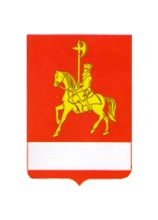 АДМИНИСТРАЦИЯ КАРАТУЗСКОГО РАЙОНАПОСТАНОВЛЕНИЕ03.05.2017                             с. Каратузское 	                          № 420-пОб определении размера вреда, причиняемого транспортными средствами, осуществляющими перевозки тяжеловесных грузов, при движении                        таких транспортных средств по    автомобильным    дорогам    общего    пользования    местного   значения  Каратузского районаВ соответствии с частью 1 статьи 7 Федерального закона от 06.10.2003 № 131-ФЗ «Об общих принципах организации местного самоуправления                в Российской Федерации», пунктом 7 части 1 статьи 13 Федерального закона от 08.11.2007 № 257-ФЗ «Об автомобильных дорогах и о дорожной деятельности в Российской Федерации и о внесении изменений в отдельные законодательные акты Российской Федерации», Постановлением Правительства Российской Федерации от 16.11.2009 № 934 «О возмещении вреда, причиняемого транспортными средствами, осуществляющими перевозки тяжеловесных грузов по автомобильным дорогам Российской Федерации», Постановлением Правительства Российской Федерации от 15.04.2011 № 272 «Об утверждении Правил перевозок грузов автомобильным транспортом», статьей 26-28 Устава муниципального образования «Каратузский район», ПОСТАНОВЛЯЮ:1. Определить размер вреда, причиняемого транспортными средствами, осуществляющими перевозки тяжеловесных грузов, при движении таких транспортных  средств   по   автомобильным   дорогам   общего   пользования местного значения Каратузского района,	согласно приложению к настоящему Постановлению.          2. Контроль за исполнением настоящего постановления возложить  заместителя главы района по сельскому хозяйству и жизнеобеспечению района Е.И. Тетюхина.            	3. Постановление вступает в силу в день, следующий за днем                              его официального опубликования в периодичном печатном издании «Вести муниципального образования «Каратузский район»». Глава района                                                                                       	К.А. ТюнинПриложение к постановлению администрации Каратузского района от 03.05.2017 № 420-пРазмер вреда, причиняемого транспортными средствами, осуществляющими перевозки тяжеловесных грузов, при движении таких транспортных средств по автомобильным дорогам общего пользования местного значенияКаратузского районаТаблица 1Размер вреда при превышении значения предельнодопустимой массы транспортного средстваТаблица 2Размер вреда при превышении значений предельно допустимыхосевых нагрузок на каждую ось транспортного средства<*> Расчет размера вреда осуществляется с применением метода математической экстраполяции значений размера вреда при превышении значений предельно допустимых осевых нагрузок на каждую ось транспортного средства.Превышение предельно допустимой массы транспортного средства, тонн       Размер возмещения вреда, рублей   Размер возмещения вреда, рублей  Превышение предельно допустимой массы транспортного средства, тонн           на 1 км        на 100 км    До 5                                        2,40             240      Свыше 5 до 7                                2,85             285      Свыше 7 до 10                               3,95             395      Свыше 10 до 15                              5,50             550      Свыше 15 до 20                              7,60             760      Свыше 20 до 25                             10,35            1035      Свыше 25 до 30                             13,65            1365      Свыше 30 до 35                             17,30            1730      Свыше 35 до 40                             21,55            2155      Свыше 40 до 45                             26,70            2670      Свыше 45 до 50                             32,55            3255      Свыше 50                             по отдельному расчету <*>по отдельному расчету <*>Превышение предельно     
допустимых осевых нагрузок на каждую ось транспортного средства  (процентов)Размер вреда для транспортных средств,                          не оборудованных пневматической       или эквивалентной ей подвеской (рублей на 100 км)       Размер вреда для транспортных средств, оборудованных   пневматической            или эквивалентной  ей подвеской (рублей на 100 км)        Размер вреда в  
период временных ограничений в связи с неблагоприятными природно-климатическими  
условиями (рублей на 100 км)    До 10                    925               785              5260      От 10 до 20             1120               950              7710      От 20 до 30             2000              1700              7710      От 30 до 40             3125              2660             10960      От 40 до 50             4105              3490             15190      От 50 до 60             5215              4430             21260      Свыше 60                                  по отдельному расчету <*>                               по отдельному расчету <*>                               по отдельному расчету <*>   